UNIVERSITY OF NOVI SAD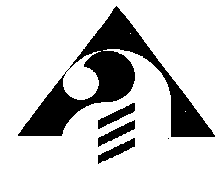 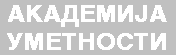 Novi Sad, Đure Jakšića 7  telephone: 021/422-177fax: 021/420-187Account number: 840-1451666-42www.akademija.uns.ac.rs  INFORMATION ON ENTRANCE EXAMINATION PROGRAMME   for students enrolling at Master academic studies - study programme FINE ARTSin the academic year 2018/2019Novi Sad, 2018GENERAL REQUIREMENTS Master academic studies consist of 60 ECTS credits which is equivalent to the period of one academic year or two semesters, as determined by the study programme.  To be eligible to enroll into the first year of master academic studies, one must first pass the entrance exam.The entrance exam can be taken by graduates who acquired at least 240 ECTS credits at undergraduate academic studies determined by the study programme,  as follows:Module Drawing: completed undergraduate studies at academies of arts and other art faculties;Module Painting: completed undergraduate studies in the art field of Painting or a related study programme with painting course in the curriculum;Module Sculpture: completed undergraduate studies in the art field of Sculpture or a related study programme with Sculpting course in the curriculum;Module Printmaking: completed undergraduate studies in the art field of Printmaking or a related study programme with Printmaking course in the curriculum;Module New Media Art: completed undergraduate studies in the art field of New Media Art or a related study programme with New Media Art course in the curriculum; Module Photography: completed undergraduate studies in the art field of Photography or a related study programme with Photography course in the curriculum;The candidates submit the following documents to the Student Office:Application form (available at the reception desk of the Academy of Arts)Official diploma or Graduation Certificate of the previous level of studies with at least 240 ECTS (a copy does not have to be certified)Transcript of Records of undergraduate academic studies (only if the candidate does not have a Diploma Supplement)A COPY OF AN ID DOCUMENT (THE ORIGINAL MUST BE SUBMITTED FOR RECORDING); in case of biometric ID, the scanned ID card must be submitted;Proof of payment for the Entrance exam expenses (payment slip)Additional documentation for foreign citizens which must be submitted with the application:A Certificate on Recognition of a foreign higher education Diploma of undergraduate academic studiesProof of health insurance Proof of knowledge of the Serbian languageSTUDY PROGRAMME MASTER ACADEMIC STUDIES FINE ARTS:Module DrawingModule PaintingModule SculptureModule PrintmakingModule New Art MediaModule PhotographyEvaluation of achieved success at undergraduate studies  The success of the candidate at the related undergraduate academic studies in duration of four years is evaluated as follows:2. Evaluation of success at entrance exam  The candidates who have completed the related undergraduate academic studies with at least 240 ECTS credits are eligible for the entrance exam.The entrance exam is taken in September examination period. The entrance examination presents a unique whole. Seven days prior to the examination, the candidate must submit the following documents to the committee:Portfolio (works in the related field - presentation of work, photo, video, CD etc.) indicating the module the candidate applies for (Painting, Sculpture, Printmaking, Drawing, New Media Art, Photography):Biographical information and information about the exhibition activitiesProposed topic of master thesis (with the name of the supervisor)Only the candidates who have met the listed requirements can take the entrance exam. Examination committee is comprised of at least three teachers in the field for which the candidate applies for. The exam is organised in the form of an interview in which the candidate must present his/her work, justify the proposed topic and answer the committee’s questions.The entrance exam consists of 80 pointsThe total number of points that the candidate obtains at the entrance exam is expressed as the average number of points the candidate was evaluated with by each member of the committee.The candidate who does not obtain more than 50 points in total at the entrance exam is considered to have failed the exam and is not eligible for ranking or admission.ENTRANCE EXAM FOR THE ADMISSION AT THE MASTER ACADEMIC STUDIESIN THE ACADEMIC YEAR 2018/2019 - FINE ARTSFor the entrance exam it is necessary to bring the following:THE APPLICATION AND ENTRANCE EXAMINATION DATES FOR THE STUDY PROGRAMME FINE ARTS  WILL BE ANNOUNCED ON THE WEBSITE OF THE ACADEMY OF ARTSNOTE:	1. The candidates must provide a valid document as a proof of their identification.2. Mobile phones and electronic gadgets are strictly prohibited in the examination premises.3. The candidates who do not pass the entrance exam must take their documentation within 5 days from the announcement of the results of the call.The copies of the documents will not be returned.Average gradeNumber of points1.10.00202.9.99 -  9.50183.9.49 -  9.00164.8.99 – 8.50145.8.49-  8.00126.7.99- 7.50107.7.49- 7.0088.6.99- 6.5069.6.49- 6.004DRAWING10 drawings 10 boards of small format drawings (research in drawings, sketches, studies, etc.)The candidate can also submit a CD of his/her works with high quality imagesProposed research topic with the explanationProposed supervisor (name and surname)BiographyInterviewPAINTING10 paintings or photographs on CDPortfolio (CD, DVD or printed)Proposed research topic with the explanationProposed supervisor (name and surname)BiographyInterviewSCULPTURE4-5 sculptures in material Portfolio of drawings (selection of at least 5 drawings) Proposed research topic with the explanationProposed supervisor (name and surname)BiographyInterviewPRINTMAKING10 prints or 10 drawings - minimum (Portfolio)Proposed research topic with the explanationProposed supervisor (name and surname)BiographyInterviewNEW MEDIA ARTPortfolio (printed or electronic version) with the selection of best worksProposed research topic (one A4 format page)Proposed supervisor (name and surname)BiographyInterviewPHOTOGRAPHYPortfolio or book of photographs (format max A2 approx. 40x60cm)The portfolio/book must comprise minimum of 25 photographs presented in one or more series of photographs within one topic researchThe size of the photographs in the portfolio/book depends on the concept of the individual seriesA short description of each series (up to 150 words) must be submitted with the portfolioProposed research topic with the explanationProposed supervisor (name and surname)BiographyInterview